Publicado en BARCELONA el 02/12/2019 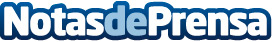 Schneider Electric presenta un informe de la mano de Global Footprint Network para demostrar la compatibilidad entre el crecimiento económico y la sostenibilidad ambientalSchneider Electric ha presentado, junto a Global Footprint Network, el informe "The business case for one-planet prosperity", que demuestra todas las ventajas, también económicas, de los modelos de negocio sostenibles. Según el informe, el equilibrio entre las necesidades humanas y la reducción de la huella de carbono puede conseguirse mediante las nuevas tecnologías orientadas a la eficiencia energéticaDatos de contacto:Noelia Iglesias935228612Nota de prensa publicada en: https://www.notasdeprensa.es/schneider-electric-presenta-un-informe-de-la Categorias: Sociedad Ecología Solidaridad y cooperación Otras Industrias Innovación Tecnológica http://www.notasdeprensa.es